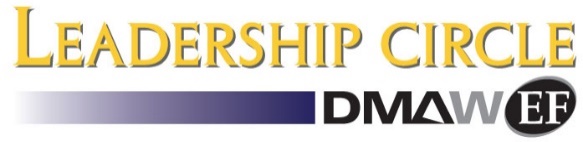 The DMAW/EF Leadership Circle was established in 2008 to support programs that link professors, students and direct marketing organizations. Leadership Circle membership helps to fund many essential programs, such as student mentoring/internships/placement days through the Mentor for a Day program, the Professors’ Institute, Collegiate Maxi Competition, Academic Advisory Council and much more.  The proceeds from your donation help us educate college students about the possibilities of, and potential in, a direct marketing career. Help us support the next generation of direct marketing leaders.The EF is making a difference in the direct marketing community by connecting students, academia and business executives through our highly effective programs.  With your help we can continue to mold the future of the direct marketing industry by supporting the education of students in the field. Your commitment and your contribution will make a meaningful difference in the lives of the next generation of direct marketers.Sincerely,Courtney LewisDMAW/EF President-elect   Yes! I would like to support the DMAW/EF and its goal with my contribution.Name:______________________________________ Title: __________________________Company or Organization:_____________________________________________________Address: __________________________________________________________________City: ____________________________________ State: _________ Zip: _______________Email: ________________________________ Phone: ______________________________Contribution:    $50          $100	       $250	  $500             $1000                                                                 Your Best Gift $ __________________________________I would like to personally help with one of the following EF Programs:      Collegiate MAXI Competition	       Professors’ Institute        Mentor for a day Program	Payment Method:      AMEX     Visa     MasterCard     Check enclosed     Cash enclosedCredit Card #: ___________________________ Exp ____/______     Security Code: ________						       (3 digits on Visa or MC or 4 digits on AMEX)	Signature: ________________________________________  Please make checks payable to the DMAW/EF, 200 Little Falls Street #205, Falls Church, VA 22046The IRS has determined that DMAW Educational Foundation, Inc., is a tax-exempt public charity as described in Section 501 (c) (3) of the Internal Revenue Code, and your contribution is fully tax-deductible to the extent permitted by law